Trauma
Dr. Gary Mumaugh and Dr. Bruce SimatOverview of Traumatic InjuryFactors affecting wound productionAmount of energyDuration of impactSurface areaTissue CharacteristicsWound ClassificationWounds caused by mechanical forcesAbrasion: epidermis is scraped off, produced by friction, usually minor.Contusion: a bruise—blood loss into tissue spaces, surface is unbroken.Hematoma: Focal pooling of blood within a tissueCoup injury: blow to brain causes contusion at site of impact.Countrecoup injury: contusion on opposite side of brain due to brain moving in skull.Brain TraumaMajor head traumaA traumatic insult to the brain possibly producing physical, intellectual, emotional, social, and vocational changesTransportation accidentsFallsSports-related eventViolenceClosed (blunt, nonmissile) traumaHead strikes hard surface or a rapidly moving object strikes the headThe dura remains intact and brain tissues are not exposed to the environment Causes focal (local) or diffuse (general) brain injuriesOpen (penetrating, missile) traumaInjury breaks the dura and exposes the cranial contents to the environmentCauses primarily focal (local) injuriesCoup injuryInjury directly below the point of impactContrecoupInjury on the pole opposite the site of impactCompound fracturesBasilar skull fracture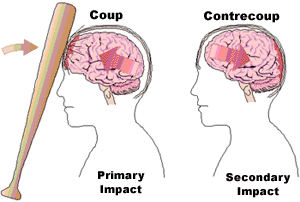 Focal Brain InjuryObservable brain lesionForce of impact typically produces contusionsContusions can cause: Extradural (epidural) hemorrhages or hematomasSubdural hematomasIntracerebral hematomas Wound ClassificationLaceration: caused by tearing or splitting of skin or organ surface.Different than an incision which is a smooth sliceConfigurations: straight, curved, stellate (star-shaped)Rupture: deep laceration or when hollow organ’s wall tears completely through.Penetrating wounds: caused by sharp, long object, causing deep and narrow wound.Serious blood lossVital organs may be reached, causing severe hemorrhage or extensive peritonitis.Bone Fracture Many different types, depending on the forces that are applied to the bone.Types of Bone FracturesCompound (open) – bone ends penetrate the skinSimple (closed) – bone ends do not penetrate the skinGreenstick – incomplete fracture where one side of the bone breaks and the other side bends; common in childrenComminuted – bone fragments into three or more pieces; common in the elderlyCompression – bone is crushed; common in porous bones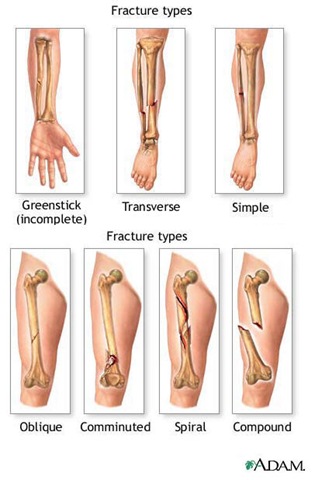 Craniocerebral TraumaPrimary brain injury: initial trauma causing injury, like a blow to the skull.Secondary brain injury: caused by complication of primary injury: infarction, loss of function, epilepsy, etc.Types of brain injury:Concussion: period of lost or altered consciousness that follows a brain injury and period of paralysis of nervous function.Coup and Contrecoup InjuriesBasal Skull Fracture: when hit hard, the area that is directly hit withstands the pressure, but the opposite side fractures.Closed head injuries: meningeal  and vascular protection of brain intact.Open head injuries: protection is broken in some way.Hematomas:Extradural hematoma: artery is blood source.Subdural hematoma: bridging vein is usually the blood source.Acute: develops over 24-48 hours.Subacute: develops in 48 hours to two weeks.Chronic: slow leak, initial trauma was minor.Spinal Cord TraumaMost commonly occurs due to vertebral injuriesSimple fracture, compressed fracture, and comminuted fracture and dislocationTraumatic injury of vertebral and neural tissues as a result of compressing, pulling, or shearing forcesSpinal cord trauma: caused by hyperextension, crushing, dislocation. Spinal shock: loss of function below site of injuryMost common locations: cervical (1, 2, 4-7), and T1-L2 lumbar vertebraeLocations reflect most mobile portions of vertebral column and the locations where the spinal cord occupies most of the vertebral canalSpinal shockNormal activity of the spinal cord ceases at and below the level of injury. Sites lack continuous nervous discharges from the brain.Complete loss of reflex function (skeletal, bladder, bowel, sexual function, thermal control, and autonomic control) below level of lesionSpinal Cord TraumaParaplegiaQuadriplegiaAutonomic hyperreflexia (dysreflexia)Autonomic dysreflexia means an over-activity of the Autonomic Nervous System.It can occur when an irritating stimulus is introduced to the body below the level of spinal cord injury, such as an overfull bladder. The stimulus sends nerve impulses to the spinal cord, where they travel upward until they are blocked by the Lesion at the level of injury. Since the impulses cannot reach the brain, a Reflex is activated that increases activity of the sympathetic portion of autonomic nervous systemThoracic TraumaFlail Chest: three or more adjacent ribs are fractured and section can move independently.Can result in hypoxemia and hypercapnia due to hypoventilation. Closed pneumothorax: fractured ribs puncture lung and allow air into pleural space, but chest wall is not open to atmospheric air.Open pneumothorax: atmospheric air enters pleural space directly through opening.Thoracic Trauma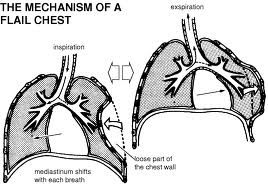 Tension pneumothorax: chest wound closes during expiration, causing increased pressure in one pleural cavity.This forces the collapsed lung, heart, and other structures into the other pleural cavity.Hemothorax: blood in the pleural space.Ruptures in the diaphragm can cause herniation, usually on the left side.Cardiac wounds often involve laceration of the aorta or vena cavae.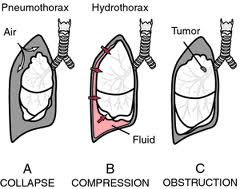 Abdominal TraumaNonpenetrating trauma can cause contusion, laceration, or rupture of abdominal viscera.The spleen is the most often damaged organ in cases of blunt trauma.Penetrating wounds increase risk of abdominal infection.Evisceration: large wall defect allows abdominal organs to escape from abdomen. Trauma in AthleticsStress fracture: overuse injury, load is not enough to cause acute fracture, but exceed that level that the bone can absorb without damage.Ligaments: partial or complete tears of ligaments due to excessive stresses.Avulsion fracture: ligament is intact but pulls off a section of bone at its attachment site.Joints: injuries involve forces which separate bones in a joint. Sprain (bone return to position)  Dislocation (bones remain displaced) Tendons: long healing time due to poor vascularization. Muscles:Distraction ruptures: caused by high contractile loads or excessive stretching.Compression ruptures: caused by direct impact which forces muscle against boneBurn TraumaBurns caused by thermal energy applied to skin at a rate greater than it can be dissipated.Factors affecting skin’s ability to absorb and dissipate heat:ThicknessBlood supplyWater contentPigmentationPresence of hair and other surface matter (dirt, cosmetics, etc.)ClassificationFirst-degree burn: damages epidermis only, no significant necrosis. (Sunburn)Second-degree burn: destruction of epidermis and part of dermis, causes blisters.Third-degree burn: damage to epidermis, dermis, and underlying tissue, skin grafting usually neededAlternate classification system:Partial-thickness burn: epidermis and some of  dermis damage (second-degree).Full-thickness burn: epidermis and whole dermis damage (third-degree). Consequences of severe burns: Shock Infection Deformity